FTESË PËR OFERTË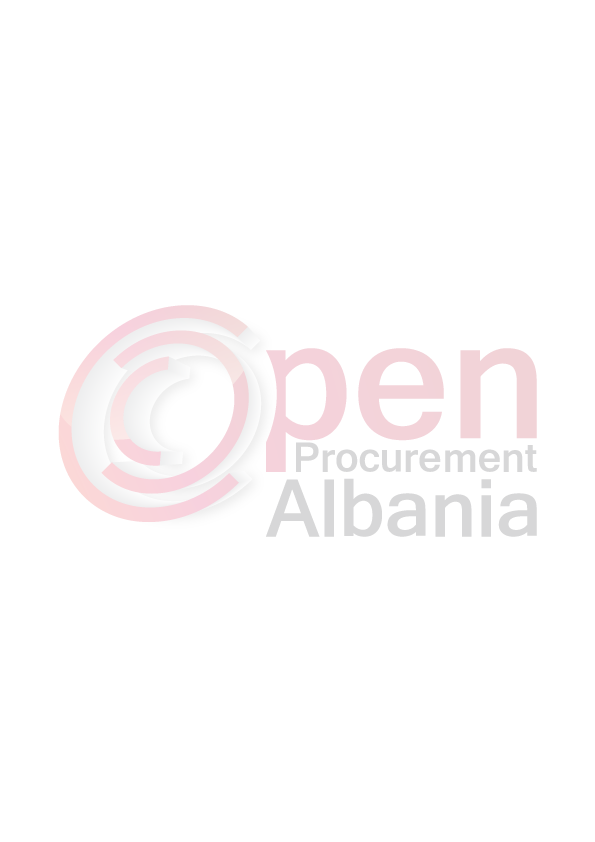 Emri dhe adresa e autoritetit kontraktorEmri     Ndermarrja e Sherbimeve Publike Adresa  Lagja Çlirimi Çorovode ,Skrapar Tel/Fax 031222426E-mail  bashkiaçorovode@ymail.comFaqja e Internetit www.app.gov.alAutoriteti kontraktor do të zhvillojë procedurën e prokurimit me vlerë të vogël me fond limit , 416.667 ( katerqind e gjashtembedhjet mjie e gjashtqind e gjashtedhjet e shtate  ) pa t v sh  Objekti:Blerje koshash  te vegjelData e zhvillimit do të jetë   22.04.2016  ora  18.00në adresën www.app.gov.alJeni të lutur të paraqisni ofertën tuaj për këtë objekt prokurimi me këto të dhëna (specifikimet teknike të mallit/shërbimit/pune  Operatori ekonomik i renditur i pari, përpara se të shpallet fitues, duhet të dorëzojë pranë autoritetit kontraktor (në rastet kur kërkohet), dokumentet si më poshtë:1.Ekstrakt QKR 2.Vertetim per numrin e llogaris dhe ibanin.3. Fotokopje e noterizuar te NIPT4. Vertetim, ose fotokopje  te librezes se energjise elektrike qe verteton shlyerjen e detyrimeve nga subjekti   perkates Operatori ekonomik i renditur i pari, duhet të paraqitet pranë autoritetit kontraktor  deriNe 24 ore nga njoftimit te  fituesit nga autoriteti kontraktor.Afati i lëvrimit të mallitdo të jetë deri  2 dite Në ofertën e tij, ofertuesit duhet të paraqesë të dhënat e plota të personit të kontaktit.TITULLARI I AUTORITETIT KONTRAKTOR /OSE PERSONI I AUTORIZUAR PREJ TIJMysel KOPRENCKA 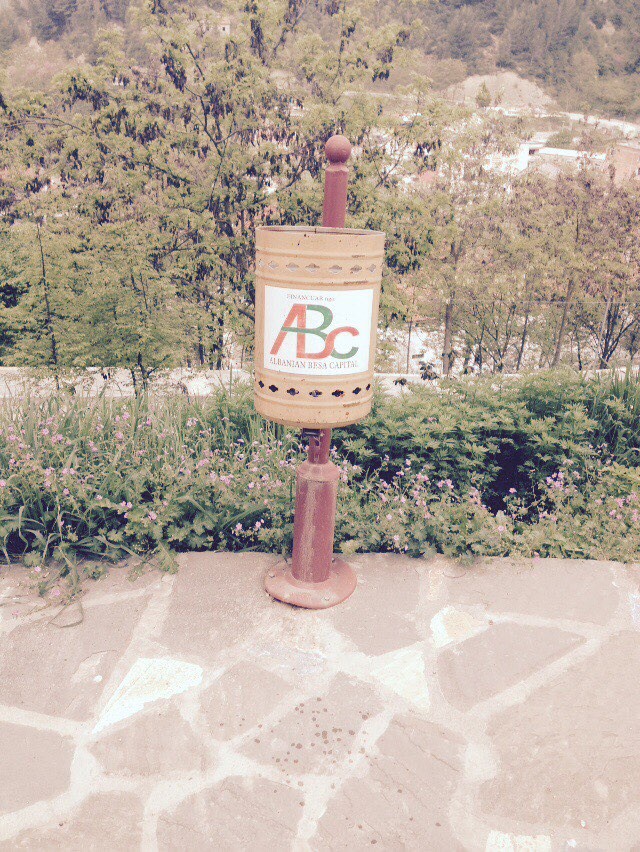 Emertimi   Njesia Sasia ÇmimiVlefta Blerje kosha  te vegjel ,sipase mostres te  hedhur ne foto.Cope 90